Summary of Legislation: Proposed Intro. 1538-A would require the Department of Education (DOE) to post on its website information on how to report incidents of bullying, harassment, intimidation or discrimination. Posted information on DOE’s website would include listing the school staff who may receive such reports; an email address designated by DOE where students, parents, and staff may make such reports; and information guiding students, parents, and teachers to visit their individual school website for additional information. DOE would also have to ensure each individual school website has information regarding how to report incidents of bullying, harassment, intimidation or discrimination; the name and contact information for the school’s dignity act coordinator; and any email addresses designated by DOE to receive reports of such incidents.  Effective Date: This local law would take effect 60 days Proposed Intro. No. 1757-A would take effect.Fiscal Year in Which Full Fiscal Impact Anticipated: Fiscal 2019Fiscal Impact Statement:Impact on Revenues: It is estimated that there would be no impact on revenues resulting from the enactment of this legislation.Impact on Expenditures: It is anticipated that this legislation would have no impact on expenditures as DOE can use existing resources to implement the provisions of this legislation.  Source of Funds to Cover Estimated Costs: None Source of Information: New York City Finance Division; New York City Department of EducationEstimate Prepared by: Elizabeth Hoffman, Principal Financial AnalystEstimate Reviewed by:	Dohini Sompura, Unit Head                                            	Rebecca Chasan, Counsel Legislative History: This legislation was introduced to the Council on April 5, 2017 as Intro. No. 1538 and was referred to the Committee on Education (Committee). The legislation was considered by the Committee at a hearing on October 30, 2017, and the bill was laid over. The legislation was subsequently amended, and the amended version, Proposed Intro. No. 1538-A, will be voted on by the Committee on December 7, 2017. Upon successful vote by the Committee, Proposed Intro. No. 1538-A will be submitted to the full Council for a vote on December 11, 2017. Date Prepared:  December 4, 2017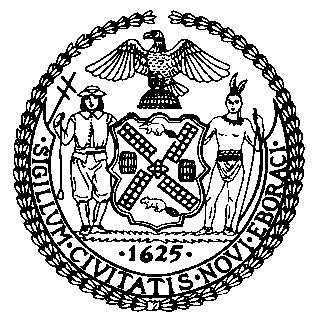 The Council of the City of New YorkFinance DivisionLatonia McKinney, DirectorFiscal Impact StatementProposed Intro. No.:  1538-ACommittee:  Education  Title: A Local Law to amend the administrative code of the city of New York, in relation to requiring the department of education to post contact information for each school related to reporting incidents of bullying, harassment, intimidation and discrimination Sponsors: Council Members Dromm, Richards, Menchaca and RoseEffective FY18FY Succeeding Effective FY19Full Fiscal Impact FY19Revenues$0$0$0Expenditures$0$0$0Net$0$0$0